Российская ФедерацияРеспублика ХакасияАлтайский районАдминистрация муниципального образованияОчурский сельсоветПОСТАНОВЛЕНИЕ14 марта 2016 г.		                         	                                                          № 39с. ОчурыОб обеспечении первичных мер пожарной безопасности в границах муниципального образования Очурский сельсоветВ соответствии со ст. 18,19,21 Федерального закона от 21.12.1997 № 69-ФЗ «О пожарной безопасности» (с последующими изменениями и дополнениями, в редакции ФЗ № 122 от 22.08.2004), Правилами пожарной безопасности в Российской Федерации (ТПБ 01-03 утвержденными приказом МЧС Россия от 18.06.2003 № 313), с наступлением весенне-летнего периода, в целях предотвращения и их последствий, руководствуясь статьей 41,47 Устава муниципального образования Очурский сельсовет, администрация муниципального образования Очурский сельсоветПОСТАНОВЛЯЕТ:Установить на территории муниципального образования Очурский сельсовет особый противопожарный режим с 01 апреля 2016г. по 31 мая 2016 г.Утвердить мероприятия по подготовке к весенне-летнему пожароопасному периоду 2016 года на территории муниципального образования Очурский сельсовет (приложение 1).Утвердить Паспорт пожарной безопасности населенных пунктов, подверженных угрозе степных (полевых) пожаров (приложение 2).Обнародовать настоящее постановление на информационных щитах «Обнародование» и опубликовать на официальной странице муниципального образования сайта администрации муниципального образования Алтайский район.Контроль за выполнением настоящего постановления оставляю за собой.Глава муниципального образованияОчурский сельсовет                                                                                     Л.В.КлевцоваПриложение 1к постановлению администрации муниципального образования Очурский сельсовет от 14 марта 2016 г. № 39Мероприятия по подготовке к весенне-летнему пожароопасному периоду 2016 годаПриложение 2к постановлению администрации муниципального образования Очурский сельсовет от 14 марта 2016 № 39ПАСПОРТ ПОЖАРНОЙ БЕЗОПАСНОСТИ НАСЕЛЕННОГО ПУНКТА,ПОДВЕРЖЕНОГО УГРОЗЕ СТЕПНЫХ (ПОЛЕВЫХ) ПОЖАРОВКраткое описание населённого пунктаПеречень сил и средств подразделений пожарной охраны, привлекаемых к тушению пожара в населенном пунктеПоказатели и критерии готовности населённого пункта к климатическому сроку начала пожароопасного сезонаПАСПОРТ ПОЖАРНОЙ БЕЗОПАСНОСТИ НАСЕЛЕННОГО ПУНКТА,ПОДВЕРЖЕНОГО УГРОЗЕ СТЕПНЫХ (ПОЛЕВЫХ) ПОЖАРОВКраткое описание населённого пунктаПеречень сил и средств подразделений пожарной охраны, привлекаемых к тушению пожара в населенном пунктеПоказатели и критерии готовности населённого пункта к климатическому сроку начала пожароопасного сезона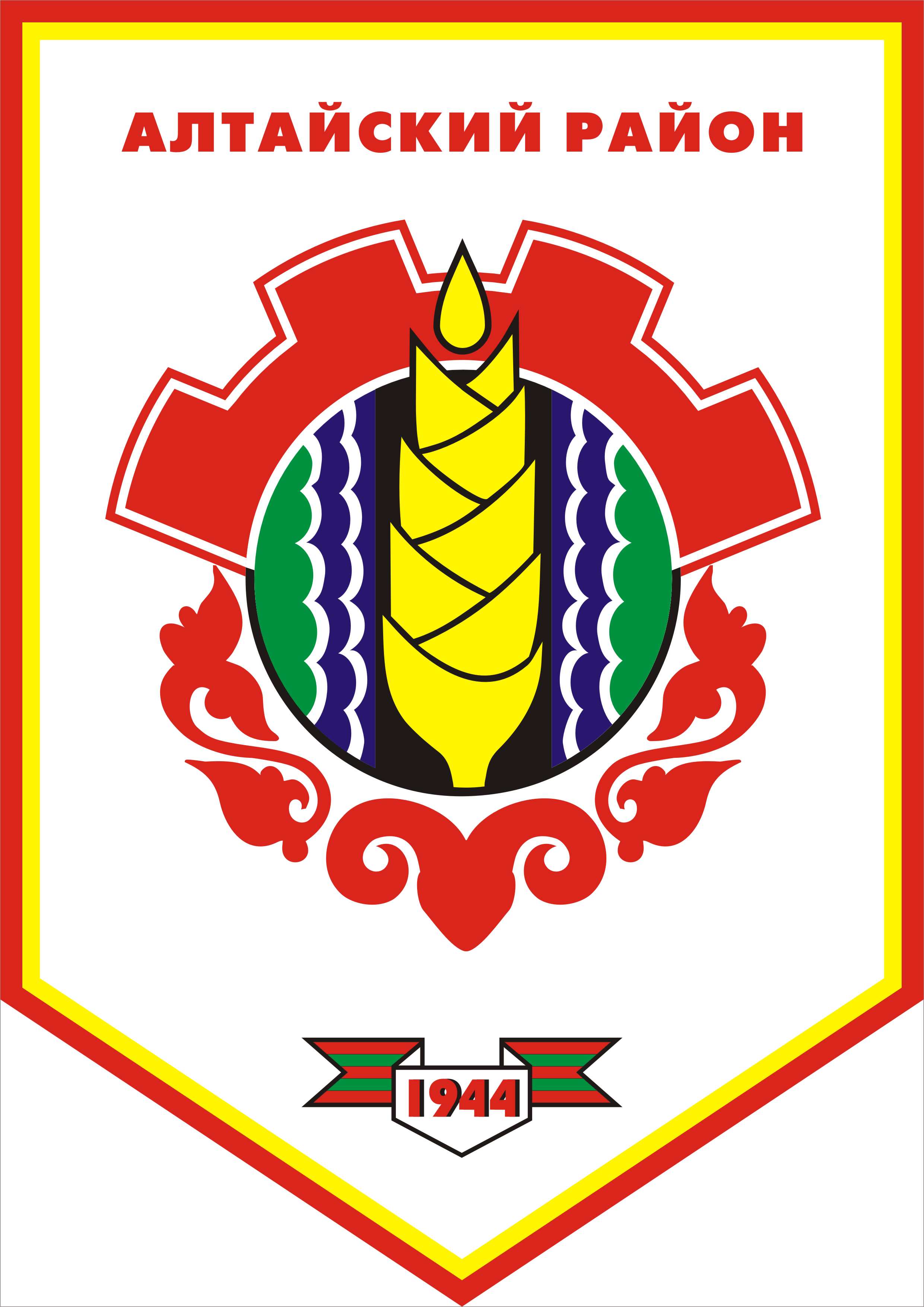 №№п/пНаименование мероприятийСрок исполненияОтветственный за исполнение1.Организовать контроль за состоянием противопожарных разрывов и минерализованных полос вокруг села, при необходимости провести работы по их созданию и обновлению20.06.201601.10.2016Администрация сельсовета2.Провести две декады по соблюдению пожарной безопасности в частном секторес 10.04. по 20.04. 2016с 01.05. по 10.05.2016Члены ДПК, специалист 1 категории3. Проверить и привести в исправное состояние источники противопожарного водоснабжения и средства пожаротушения, подъезды и подходы к нимпостоянноЧлены ДПК, администрация сельсовета4.До наступления летних каникул и отдыха учащихся в образовательных учреждениях и детских дошкольных учреждениях провести беседы со всеми категориями детей и учащихся на противопожарные темы. Обратив особое внимание на неосторожное обращение с огнемдо 20.05.2016Руководители школы, детского сада5.Организовать очистку территорий объектов от сгораемого мусора, отходов от строительных материалов, вывоз их на свалку. Исключить сжигание мусора на территориях предприятий, в частном секторедо 20.05.2016Руководители учреждений, депутаты, администрация сельсовета6.Гражданам, проживающим в индивидуальных жилых домах, территории приусадебных участков очистить от сгораемого мусора, освободить дороги и подъезды к домам от строительных материалов, пиломатериалов, установить емкости с водой.до 25.05.2016Администрация сельсовета, депутаты сельсовета, члены Совета общественности7.Организовать и провести инструктаж по правилам пожарной безопасности со всеми рабочими служащими. Особое внимание уделить на чрезвычайную опасность пожаров в весенне-летний периоддо 01.05.2016Руководители учреждений8.Провести сходы граждан по вопросам соблюдения пожарной безопасности в течение всего пожароопасного периодаРассмотреть вопросы оповещения, сбора и порядка тушения пожаров в селе при угрозе перехода степных пожаровАпрель, Октябрь 2016Администрация сельсовета9.Разработать и утвердить мероприятия по улучшению противопожарного состояния объектов на предстоящий пожароопасный периоддо 25.04.2016Администрация сельсовета, руководители учреждений, сельхозпредприятияНаименование населённого пункта с.ОчурыНаименование городского (сельского) поселенияс.ОчурыНаименование муниципального районаАлтайский районНаименование городского округа-Наименование субъекта Российской ФедерацииРеспублики Хакасия№ п/пХарактеристика населенного пунктаЗначение1Общая площадь населенного пункта, км2451 кв.км2Численность постоянно зарегистрированного населения, чел.21693Средняя численность населения в летний период, чел.21694Общая протяжённость участка(ов) границы населённого пункта со степным участком, км.5Расчетное время прибытия пожарной ДПК до наиболее удаленной точки населенного пункта, граничащей со степным массивом, мин.4-5 мин.Наименование подразделения,адресВид пожарнойохраныВид пожарнойохраныРасстояние донаселенного пункта, кмРасстояние донаселенного пункта, кмВремя прибытия к месту вызова, минВремя прибытия к месту вызова, минТехника в расчёте (вид/кол-во)Техника в расчёте (вид/кол-во)Техника в резерве(вид/кол-во)Техника в резерве(вид/кол-во)Численность личного состава (чел.)Численность личного состава (чел.)Численность личного состава (чел.)Наименование подразделения,адресВид пожарнойохраныВид пожарнойохраныРасстояние донаселенного пункта, кмРасстояние донаселенного пункта, кмВремя прибытия к месту вызова, минВремя прибытия к месту вызова, минТехника в расчёте (вид/кол-во)Техника в расчёте (вид/кол-во)Техника в резерве(вид/кол-во)Техника в резерве(вид/кол-во)ВсегоВ карауле В карауле Подразделения пожарной охраны, дислоцированные на территории населенного пунктаПодразделения пожарной охраны, дислоцированные на территории населенного пунктаПодразделения пожарной охраны, дислоцированные на территории населенного пунктаПодразделения пожарной охраны, дислоцированные на территории населенного пунктаПодразделения пожарной охраны, дислоцированные на территории населенного пунктаПодразделения пожарной охраны, дислоцированные на территории населенного пунктаПодразделения пожарной охраны, дислоцированные на территории населенного пунктаПодразделения пожарной охраны, дислоцированные на территории населенного пунктаПодразделения пожарной охраны, дислоцированные на территории населенного пунктаПодразделения пожарной охраны, дислоцированные на территории населенного пунктаПодразделения пожарной охраны, дислоцированные на территории населенного пунктаПодразделения пожарной охраны, дислоцированные на территории населенного пунктаПодразделения пожарной охраны, дислоцированные на территории населенного пунктаПодразделения пожарной охраны, дислоцированные на территории населенного пунктаД П КПожароохранный субъект сельсоветаПожароохранный субъект сельсовета6-10 мин.6-10 мин.ЗИЛ-130 -1 шт.ЗИЛ-130 -1 шт.0 шт0 шт331Подразделения пожарной охраны, а также организации, привлекаемые в соответствии с расписанием выезда и планом привлечения сил и средствПодразделения пожарной охраны, а также организации, привлекаемые в соответствии с расписанием выезда и планом привлечения сил и средствПодразделения пожарной охраны, а также организации, привлекаемые в соответствии с расписанием выезда и планом привлечения сил и средствПодразделения пожарной охраны, а также организации, привлекаемые в соответствии с расписанием выезда и планом привлечения сил и средствПодразделения пожарной охраны, а также организации, привлекаемые в соответствии с расписанием выезда и планом привлечения сил и средствПодразделения пожарной охраны, а также организации, привлекаемые в соответствии с расписанием выезда и планом привлечения сил и средствПодразделения пожарной охраны, а также организации, привлекаемые в соответствии с расписанием выезда и планом привлечения сил и средствПодразделения пожарной охраны, а также организации, привлекаемые в соответствии с расписанием выезда и планом привлечения сил и средствПодразделения пожарной охраны, а также организации, привлекаемые в соответствии с расписанием выезда и планом привлечения сил и средствПодразделения пожарной охраны, а также организации, привлекаемые в соответствии с расписанием выезда и планом привлечения сил и средствПодразделения пожарной охраны, а также организации, привлекаемые в соответствии с расписанием выезда и планом привлечения сил и средствПодразделения пожарной охраны, а также организации, привлекаемые в соответствии с расписанием выезда и планом привлечения сил и средствПодразделения пожарной охраны, а также организации, привлекаемые в соответствии с расписанием выезда и планом привлечения сил и средствПодразделения пожарной охраны, а также организации, привлекаемые в соответствии с расписанием выезда и планом привлечения сил и средств--------------№ п\пПоказатель готовности Критерий готовности(имеется/отсутствует)1Минерализованная полоса установленной ширины на всей протяжённости участка(ов) границы населённого пункта. имеется2Организация своевременной очистки территории населенного пункта и минерализованной полосы от горючих отходов, мусора, тары, опавших листьев, сухой травы и т.п.имеется3Исправная звуковая система оповещения населения о чрезвычайной ситуацииимеется4Исправная телефонная или радиосвязь для сообщения о пожаре имеется5Естественный и искусственный водоемы, используемые для целей наружного пожаротушения, отвечающие установленным требованиям пожарной безопасности2 шт.6Дополнительные, индивидуальные колодцы и скважины, используемые на случай чрезвычайных ситуаций. имеется7Подъезды по дорогам с твердым покрытием к источникам противопожарного водоснабжения, жилым зданиям и прочим строениямимеется8Площадки (пирсы) у всех источников противопожарного водоснабжения, отвечающие требованиям по установке на них пожарных автомобилей для забора воды для целей пожаротушения имеется9Указатели пожарных источников противопожарного водоснабжения, а также направления движения к ним имеется10Исправное наружное освещение в темное время суток территории населенного пункта имеется11Добровольное пожарное формированиеимеется12Первичные средства пожаротушения и противопожарный инвентарь (ранцевый огнетушитель (воздуходув), мотопомпа, спецмаска, краги, топор, лопата, мётлы и т.п) для привлекаемых к тушению пожаров добровольных формированийимеется13Муниципальный правовой акт, регламентирующий порядок подготовки населенного пункта к пожароопасному сезону и привлечения населения (работников организаций) для тушения лесных пожаровимеется14Включение мероприятий по обеспечению пожарной безопасности в планы, схемы и программы развития территорий населенного пунктаимеется15Подъездная автомобильная дорога, соответствующая установленным требованиямимеетсяВывод о готовности населенного пунктах пожароопасному сезону:Вывод о готовности населенного пунктах пожароопасному сезону:Вывод о готовности населенного пунктах пожароопасному сезону:(с. Очуры муниципального образования Очурский сельсовет Алтайского района)(с. Очуры муниципального образования Очурский сельсовет Алтайского района)(с. Очуры муниципального образования Очурский сельсовет Алтайского района)ГОТОВ к летнему пожароопасному сезону 2016 г.ГОТОВ к летнему пожароопасному сезону 2016 г.ГОТОВ к летнему пожароопасному сезону 2016 г.Наименование населённого пункта д.МонастыркаНаименование городского (сельского) поселенияд.МонастыркаНаименование муниципального районаАлтайский районНаименование городского округа-Наименование субъекта Российской ФедерацииРеспублики Хакасия№ п/пХарактеристика населенного пунктаЗначение1Общая площадь населенного пункта, км245 кв.км2Численность постоянно зарегистрированного населения, чел.213Средняя численность населения в летний период, чел.204Общая протяжённость участка(ов) границы населённого пункта со степным участком, км.2,5 км5Расчетное время прибытия пожарной ДПК до наиболее удаленной точки населенного пункта, граничащей со степным массивом, мин.15-20 мин.Наименование подразделения,адресВид пожарнойохраныВид пожарнойохраныРасстояние донаселенного пункта, кмРасстояние донаселенного пункта, кмВремя прибытия к месту вызова, минВремя прибытия к месту вызова, минТехника в расчёте (вид/кол-во)Техника в расчёте (вид/кол-во)Техника в резерве(вид/кол-во)Техника в резерве(вид/кол-во)Численность личного состава (чел.)Численность личного состава (чел.)Численность личного состава (чел.)Наименование подразделения,адресВид пожарнойохраныВид пожарнойохраныРасстояние донаселенного пункта, кмРасстояние донаселенного пункта, кмВремя прибытия к месту вызова, минВремя прибытия к месту вызова, минТехника в расчёте (вид/кол-во)Техника в расчёте (вид/кол-во)Техника в резерве(вид/кол-во)Техника в резерве(вид/кол-во)ВсегоВ карауле В карауле Подразделения пожарной охраны, дислоцированные на территории населенного пунктаПодразделения пожарной охраны, дислоцированные на территории населенного пунктаПодразделения пожарной охраны, дислоцированные на территории населенного пунктаПодразделения пожарной охраны, дислоцированные на территории населенного пунктаПодразделения пожарной охраны, дислоцированные на территории населенного пунктаПодразделения пожарной охраны, дислоцированные на территории населенного пунктаПодразделения пожарной охраны, дислоцированные на территории населенного пунктаПодразделения пожарной охраны, дислоцированные на территории населенного пунктаПодразделения пожарной охраны, дислоцированные на территории населенного пунктаПодразделения пожарной охраны, дислоцированные на территории населенного пунктаПодразделения пожарной охраны, дислоцированные на территории населенного пунктаПодразделения пожарной охраны, дислоцированные на территории населенного пунктаПодразделения пожарной охраны, дислоцированные на территории населенного пунктаПодразделения пожарной охраны, дислоцированные на территории населенного пунктаД П КПожароохранный субъект сельсоветаПожароохранный субъект сельсовета0 км0 км15-20 мин.15-20 мин.ЗИЛ-130 -1 шт.ЗИЛ-130 -1 шт.0 шт0 шт331Подразделения пожарной охраны, а также организации, привлекаемые в соответствии с расписанием выезда и планом привлечения сил и средствПодразделения пожарной охраны, а также организации, привлекаемые в соответствии с расписанием выезда и планом привлечения сил и средствПодразделения пожарной охраны, а также организации, привлекаемые в соответствии с расписанием выезда и планом привлечения сил и средствПодразделения пожарной охраны, а также организации, привлекаемые в соответствии с расписанием выезда и планом привлечения сил и средствПодразделения пожарной охраны, а также организации, привлекаемые в соответствии с расписанием выезда и планом привлечения сил и средствПодразделения пожарной охраны, а также организации, привлекаемые в соответствии с расписанием выезда и планом привлечения сил и средствПодразделения пожарной охраны, а также организации, привлекаемые в соответствии с расписанием выезда и планом привлечения сил и средствПодразделения пожарной охраны, а также организации, привлекаемые в соответствии с расписанием выезда и планом привлечения сил и средствПодразделения пожарной охраны, а также организации, привлекаемые в соответствии с расписанием выезда и планом привлечения сил и средствПодразделения пожарной охраны, а также организации, привлекаемые в соответствии с расписанием выезда и планом привлечения сил и средствПодразделения пожарной охраны, а также организации, привлекаемые в соответствии с расписанием выезда и планом привлечения сил и средствПодразделения пожарной охраны, а также организации, привлекаемые в соответствии с расписанием выезда и планом привлечения сил и средствПодразделения пожарной охраны, а также организации, привлекаемые в соответствии с расписанием выезда и планом привлечения сил и средствПодразделения пожарной охраны, а также организации, привлекаемые в соответствии с расписанием выезда и планом привлечения сил и средств--------------№ п\пПоказатель готовности Критерий готовности(имеется/отсутствует)1Минерализованная полоса установленной ширины на всей протяжённости участка(ов) границы населённого пункта. имеется2Организация своевременной очистки территории населенного пункта и минерализованной полосы от горючих отходов, мусора, тары, опавших листьев, сухой травы и т.п.имеется3Исправная звуковая система оповещения населения о чрезвычайной ситуацииимеется4Исправная телефонная или радиосвязь для сообщения о пожаре имеется5Естественный и искусственный водоемы, используемые для целей наружного пожаротушения, отвечающие установленным требованиям пожарной безопасности2 шт.6Дополнительные, индивидуальные колодцы и скважины, используемые на случай чрезвычайных ситуаций. имеется7Подъезды по дорогам с твердым покрытием к источникам противопожарного водоснабжения, жилым зданиям и прочим строениямимеется8Площадки (пирсы) у всех источников противопожарного водоснабжения, отвечающие требованиям по установке на них пожарных автомобилей для забора воды для целей пожаротушения имеется9Указатели пожарных источников противопожарного водоснабжения, а также направления движения к ним имеется10Исправное наружное освещение в темное время суток территории населенного пункта имеется11Добровольное пожарное формированиеимеется12Первичные средства пожаротушения и противопожарный инвентарь (ранцевый огнетушитель (воздуходув), мотопомпа, спецмаска, краги, топор, лопата, мётлы и т.п) для привлекаемых к тушению пожаров добровольных формированийимеется13Муниципальный правовой акт, регламентирующий порядок подготовки населенного пункта к пожароопасному сезону и привлечения населения (работников организаций) для тушения лесных пожаровимеется14Включение мероприятий по обеспечению пожарной безопасности в планы, схемы и программы развития территорий населенного пунктаимеется15Подъездная автомобильная дорога, соответствующая установленным требованиямимеетсяВывод о готовности населенного пунктах пожароопасному сезону:Вывод о готовности населенного пунктах пожароопасному сезону:Вывод о готовности населенного пунктах пожароопасному сезону:(д.Монастырка муниципального образования Очурский сельсовет Алтайского района)(д.Монастырка муниципального образования Очурский сельсовет Алтайского района)(д.Монастырка муниципального образования Очурский сельсовет Алтайского района)ГОТОВ к летнему пожароопасному сезону 2015 г.ГОТОВ к летнему пожароопасному сезону 2015 г.ГОТОВ к летнему пожароопасному сезону 2015 г.